Сумська міська радаВиконавчий комітетРІШЕННЯ	 З метою підвищення ефективності адміністративного впливу на роботу закладів торгівлі та побутового обслуговування населення та на стан благоустрою і суспільного порядку в місті, враховуючи кадрові зміни, відповідно до рішення виконавчого комітету Сумської міської ради від 06.04.04 №229 «Про затвердження Положення про адміністративну комісію при виконавчому комітеті Сумської міської ради», статті 215 Кодексу України про адміністративні правопорушення, підпункту 4 пункту «б» частини 1 статті 38 та керуючись частиною першою ст. 52  Закону України «Про місцеве самоврядування в Україні», виконавчий комітет Сумської міської ради                                                          В И Р І Ш И В:	1. Утворити адміністративну комісію при виконавчому комітеті Сумської міської ради у складі згідно з додатком.	2. Вважати таким, що втратило чинність, рішення виконавчого комітету Сумської міської ради від 16.05.2017  № 220 «Про створення адміністративної комісії при виконавчому комітеті Сумської міської ради».3. Організацію виконання рішення покласти на заступника міського голови з питань діяльності виконавчих органів ради Волошину О.М.Міський голова                                                                                   О.М. Лисенко Качанова 700-666Розіслати: до справи, згідно з додатком членам адміністративної комісіїРішення доопрацьовано і вичитано, текст відповідає оригіналу прийнятого рішення та вимогам статей 6-9 Закону України «Про доступ до публічної інформації» та Закону України «Про захист персональних даних»        Проект рішення виконавчого комітету Сумської міської ради «Про утворення адміністративної комісії при виконавчому комітеті Сумської міської ради» був завізований:Завідувач сектору з питань забезпечення роботи адміністративної комісії					О.М. КачановаДодатокдо рішення виконавчого комітетувід 			№ Заступник міського голови з питань діяльності виконавчих органів ради                             О.М. Волошина 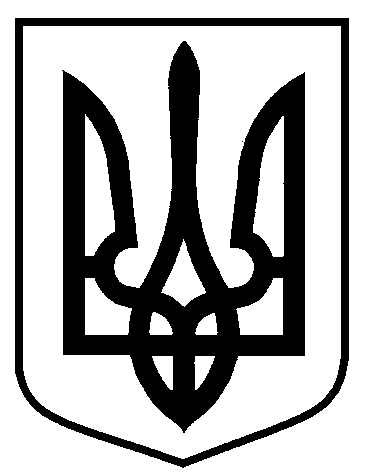 від  10.07.2018  №  358Про утворення адміністративної комісії при виконавчому комітеті Сумської міської ради	посадаПрізвище та ініціали осіб, які завізували проект рішення виконавчого комітету Сумської міської ради Завідувач сектору з питань забезпечення роботи адміністративної комісіїО.М. КачановаЗаступник міського голови з питаньдіяльності виконавчих органів радиО.М. ВолошинаНачальник правового управлінняО.В. ЧайченкоНачальник відділу протокольної роботи та контролю Л.В. МошаЗаступник міського голови, керуючий справами виконавчого комітетуС.Я. Пак С К Л А ДС К Л А ДС К Л А ДС К Л А Дадміністративної комісії при виконавчому комітетіСумської міської радиадміністративної комісії при виконавчому комітетіСумської міської радиадміністративної комісії при виконавчому комітетіСумської міської радиадміністративної комісії при виконавчому комітетіСумської міської радиВолошина                                      -Ольга Михайлівна заступник міського голови з питань діяльності виконавчих органів ради, голова комісії;Голопьоров                                   - Руслан Володимировича начальник управління «Інспекція з благоустрою міста Суми» Сумської міської ради,заступник голови комісії;Даценко                                         -               Галина Володимирівназаступник начальника відділу торгівлі, побуту та захисту прав споживачів  Сумської міської ради,заступник голови комісії;Качанова                                      - Олена Миколаївназавідувач сектору з питань забезпечення роботи адміністративної комісії, відповідальний секретар адміністративної комісії;Члени комісії:Базіль                                             -Роман Володимировичрадник міського голови;Власенко                                        -  Тетяна Василівна-начальник управління експлуатації та благоустрою  департаменту інфраструктури міста Суми;Гетьманська                                 -  Ірина Вікторівна старший дільничний офіцер сектору превенції Сумського відділу поліції  Головного управління Національної поліції в Сумській області, майор поліції (за згодою);Занченко                                        -Анатолій ГеннадійовичКарабута Павло Іванович          - Кривцов                                         -  Андрій Володимировичначальник управління з питань праці Сумської міської ради;начальник Сумського відділу поліції  Головного управління Національної поліції в Сумській області, підполковник поліції (за згодою);начальник управління архітектури та містобудування Сумської міської ради- головний архітектор;Манжара                                       -  Оксана Леонідівна головний спеціаліст сектору з питань забезпечення роботи адміністративної комісії Сумської міської ради;Мартиненко                                  -  Світлана Олексіївнаначальник відділу екології, енергозбереження та розрахунків за енергоносії департаменту фінансів, економіки та бюджетних відносин  Сумської міської ради.